Муниципальное казенное учреждение культурыЦентрализованная библиотечная системаЧесменского муниципального районаЧесменская районная библиотекаДолгосрочная целевая Программа«Доступная среда» на 2019 — 2020годыПодпрограмма «Мир равных возможностей»по обслуживанию людей с ограниченными возможностями,пожилыми людьми и детьми – инвалидами на 2019 год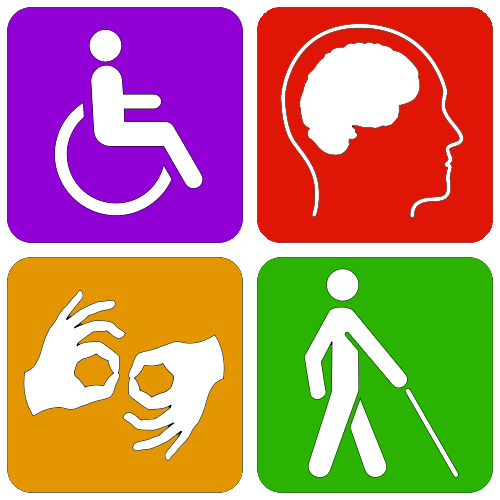 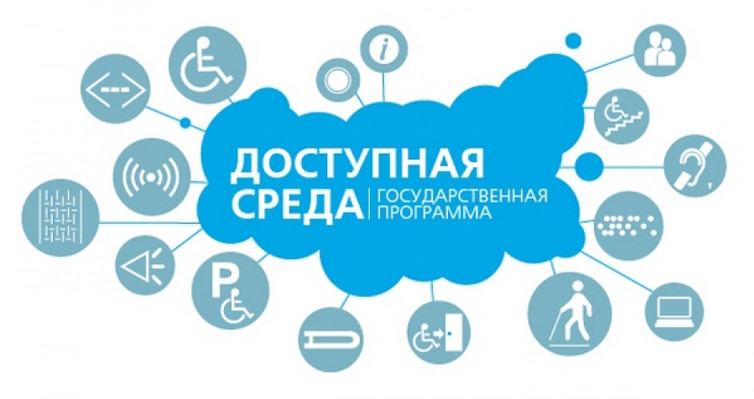 Организатор:МКУК ЦБС, Чесменская районная библиотека(автор: Белобородова Елена Владимировна,заведующая отделом обслуживания)с. Чесма 2018 годДеятельность Чесменской районной библиотеки по работе с социально незащищёнными категориями населения Чесменского района на 2019-2020 годыВ рамках:Региональной программы «Доступная среда на 2016 – 2020 годы»Муниципальной подпрограммы Чесменского муниципального района «Доступная среда» на 2017-2019 годы  Муниципальной подпрограммы «Обеспечение моральной и материальной поддержки граждан пожилого возраста, инвалидов, многодетных семей и других социально уязвимых групп населения Чесменского муниципального района Челябинской области» на 2017-2019 годы  Муниципальной подпрограммы Чесменского муниципального района «Социальная поддержка и реабилитация инвалидов» на 2017-2019 годы Паспорт муниципальной подпрограммы «Обслуживание инвалидов, граждан пожилого возраста и других маломобильных категорий граждан Чесменского муниципального района Челябинской области службой «Социальное такси»» на 2017 -2019 годы Муниципальной подпрограммы Чесменского муниципального района «Старшее поколение» на 2017-2019 годыПостановка проблемы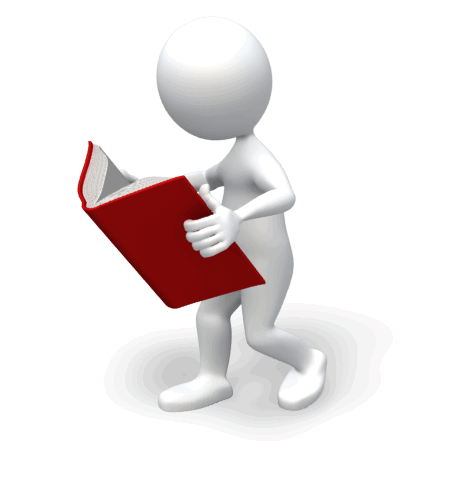 «Мир равных возможностей» -Направление – Социальное обслуживание, социальная поддержка и защита граждан. Тематика направления: социализация людей старшего поколения, людей с ограниченными возможностями здоровья, представителей  социально уязвимых  групп  населения через различные формы социальной активности.ПО РАБОТЕ  с пожилыми и с  людьми с  ограниченными возможностями здоровья. Социальное обслуживание, социальная поддержка и защита граждан.	На современном этапе одним из приоритетных направлений государственной социальной политики Российской Федерации является интеграция и адаптация социально незащищённых групп населения, обеспечение их полного участия в политической, экономической, социальной и культурной жизни. К социально незащищённым группам населения относятся малообеспеченные и многодетные семьи; люди преклонного возраста; семьи, потерявшие кормильца; матери, воспитывающие детей в одиночку; инвалиды; безработные; лица, пострадавшие от стихийных бедствий, политических и социальных конфликтов.	Одним из условий полноценной социальной адаптации данной группы населения является приобщение к книге, к всевозможным информационным ресурсам. В связи с этим, ведущим направлением деятельности современных библиотек является обеспечение возможности широкого доступа к информации социально незащищённых граждан; помощь специалистам, работающим с ними, родителям, имеющим детей-инвалидов, членам семей, в которых есть инвалиды. Библиотека создаёт условия для независимой жизни и работы, помогает им в получении образования, овладении профессией, трудоустройстве, повышении самооценки личности, возможности творческого самовыражения, приобщении людей с инвалидностью к активной жизни в обществе и изменении позиции общества по отношению к инвалидам.	Существует ряд документов, гарантирующих социально незащищённым группам населения, наряду с другими гражданами, право на свободный и равный доступ к информации, к системе библиотечного обслуживания. В Федеральном законе от 29.12.1994 78-ФЗ «О библиотечном деле» права особых групп пользователей прописаны отдельной статьёй (ст. 8). В Манифесте ИФЛА/ЮНЕСКО о публичной библиотеке говорится: «Публичная библиотека предоставляет свои услуги на основе равенства доступа всех, независимо от возраста, расы, пола, религии, национальности, языка или социального статуса. Особые услуги и материалы должны предоставляться таким абонентам, которые по тем или иным причинам не могут пользоваться обычными услугами и материалами, например представителям языковых меньшинств, инвалидам, стационарным больным или заключённым» Деятельность библиотеки в сфере адаптации социально незащищённых групп населения направлена на:— проведение обширной реабилитационной работы по формированию нравственной, правовой, эстетической, экологической культуры личности, культуры чтения;— оперативное предоставление особым группам пользователей общественно значимой информации, обеспечение их документами на различных носителях;— всемерное содействие получению образования и трудовых навыков;— установление тесной связи с организациями, ведущими работу по социальной адаптации инвалидов;— использование в обслуживании современных технических средств, компенсирующих дефекты и расширяющих возможности приобщения к культурной и общественной жизни граждан с ограниченными возможностями.Повысить качество деятельности библиотеки с социально незащищёнными пользователями поможет систематизация работы, полное удовлетворение их запросов, расширение перечня форм и методов библиотечного обслуживания.В последние годы в обществе наблюдается повышенное внимание к проблемам инвалидов. Свидетельство тому - ряд правительственных документов: «О социальной защите инвалидов» от 24 ноября 1995 года, «О библиотечном деле» (Ст. 8. Права особых групп пользователей), международных документов ООН: «Всеобщая декларация прав человека», «Декларация о правах инвалидов», «Стандартные правила обеспечения равных возможностей для инвалидов» (.), Указа президента РФ «О научном и информационном обеспечении проблем инвалидности и инвалидов» от 27.07.92)  и другие документы. Библиотеки как социальные институты призваны играть большую роль в социальной реабилитации инвалидов, детей-инвалидов и людей с ограниченными возможностями. Социальная реабилитация   - средство адаптации этих категорий людей в пределах его физических ограничений. Основная цель социальной реабилитации - интеграция инвалида и людей с ограниченными возможностями в общество. Помощь библиотек в социальной интеграции  заключается, прежде всего, в реализации  конституционного права инвалидов как  членов общества на доступ к информации. А это значит: оперативное предоставление этим категориям граждан общественно значимой информации, подбор, рекомендации и доставка книг, помогающих этим людям реализовать его потребности в  образовательной, профессиональной, духовной жизни.Для создания благоприятных условий пользования книгами, библиотекой, получения необходимой информации данной частью населения разработана  программа  «Библиотека без границ». Данная программа послужит основным направлением в дальнейшей работе библиотеки по библиотечно-библиографическому обслуживанию читателей-инвалидов, детей-инвалидов и людей с ограниченными возможностями, их социальной реабилитации через книгу.Основная проблема, решаемая с помощью данной программы: максимальное удовлетворение потребностей в книге, информации людей с ограниченными возможностями, детей – инвалидов при сочетании стационарных и нестационарных форм обслуживания.Основные цели:· Формирование у людей из социально-незащищенных слоев населения положительного отношения к библиотеке и потребности пользоваться её услугами;· Помощь в социальной реабилитации;· Приобщение людей с ограниченными физическими возможностями и в том числе детей-инвалидов к чтению, содействие формированию культуры чтения, развитие творческих способностей, духовное обогащение;· Обеспечение читательских потребностей пожилых людей.Задачи:· Обеспечение говорящими книгами читателей библиотек МКУК ЦБС из фонда Челябинской областной специальной библиотеки для слепых;· Справочно-библиографическое и информационное обслуживание всех категорий социально-незащищенных групп населения;· Библиотечное обслуживание инвалидов на дому;· Проведение массовых мероприятий;· Привитие положительного отношения к библиотеке и потребности пользоваться ее услугами;· Привитие интереса к книге и любви к чтению, знакомство с лучшими произведениями литературы, используя инновационные формы и методы библиотечного общения;· Помощь учебному и образовательному процессу;· Просвещение родителей детей с ограниченными возможностями;· Создание благоприятных условий для самовыражения личности, вовлекая их в творческую деятельность, помогая преодолеть неуверенность в себе;· Адаптация данной категории читателей в обществе;· Информационное обеспечение специалистов, работающих с незащищенными слоями населения.В проведении мероприятий, библиотечном и библиографическом обслуживании принимают участие все отделы ЦРБ, сельские библиотеки.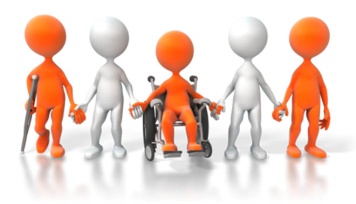 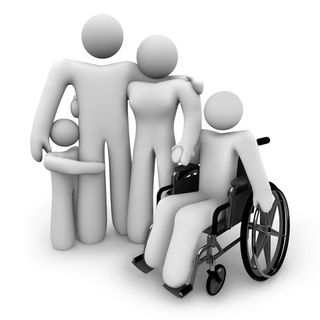 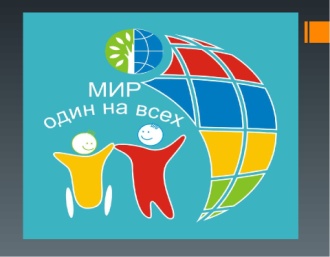 Содержание  программы1. Библиотечное обслуживание взрослых инвалидовБиблиотечное обслуживание в  МКУК ЦБС Чесменского муниципального района.Во всех отделах ЦРБ, читатели данной категории должны получать приоритетное обслуживание. Обслуживание инвалидов, прикованных к дому, строится на индивидуальном подходе к каждому читателю этой группы:· посещение на дому библиотекарем;· выполнение заказа на литературу и информацию;· рекомендательные обзоры литературы;· обсуждение прочитанной литературы;· организация творческих конкурсов;· поздравление с днями рождения и с праздниками: Новый год, День Победы, 23 февраля, 8 марта.2. Библиотечное обслуживание незрячих и слабовидящихОрганизация деятельности обслуживания специализированной литературой,  из фонда  Челябинской областной специальной библиотеки для слепых (подбор литературы по заявке).Проведение массовых мероприятий: литературно-музыкальные композиции, беседы и т.п.Работа в клубе «Надежда».3. Библиотечное обслуживание детей с ограниченными возможностямиБиблиотечное обслуживание в МКУК ЦБС  Чесменского района»:Массовая работа: проведение  праздников «День защиты детей», «Рождественские встречи» и т.д.Проведение конкурсов творчества для детей с ограниченными возможностями.Приглашение к участию в конкурсах, викторинах, развлекательных и познавательных мероприятиях.Обслуживание детей-инвалидов, прикованных к дому.Охват системой библиотечного обслуживания детей с ограниченными возможностями, нуждающихся в библиотечном обслуживании; составление списков.Изучение читательского спроса (индивидуальные беседы, мини-опросы, анализ читательских формуляров).Посещение на дому библиотекарем: выполнение заказа на литературу и информацию; рекомендательные обзоры литературы; обсуждение прочитанной литературы.4. Работа с пожилыми людьмиБиблиотечное обслуживание в МКУК ЦБС Чесменского муниципального района»:Проведение мероприятий.Обслуживание пожилых людей, прикованных к дому.Работа строится на индивидуальном подходе к каждому читателю этой группы:· посещение на дому библиотекарем;· выполнение заказа на литературу и информацию;· рекомендательные обзоры литературы;· обсуждение прочитанной литературы;· организация творческих конкурсов.· Работа с Домом престарелых в с. Тарутино, Советом ветеранов,  обществом инвалидов, обществом «Дети войны».· Обеспечение системой библиотечного обслуживания. Подбор литературы.· Проведение массовых мероприятий.5. Организационное обеспечение1. Рекламная деятельность· информирование о работе программы, сельских библиотек,  организаций, работающих с незащищенными слоями населения района;· рекламное обеспечение мероприятий, проходящих в библиотеках;· оформление поздравлений с праздниками и приглашений на массовые мероприятия, проходящие в библиотеках для людей с ограниченными возможностями.2. Справочно-библиографическое и информационное обслуживание людейс ограниченными возможностями:· подготовка библиографических материалов;· подготовка рекомендательных библиографических списков;· подготовка списков новых поступлений;· составление тематических списков литературы для родителей детей –инвалидов;· справочно-библиографическое обслуживание: выполнение справок и консультаций с помощью справочной литературы;· информационное обслуживание:· информирование родителей и детей о проведении мероприятий, викторин, выставок творчества детей, конкурсах;· предоставление информации о книгах и авторах;· информирование сотрудников библиотек о новых поступлениях литературы по проблемам инвалидности;· создание картотек, тематических папок по вопросам инвалидности («Особый ребенок», «Куда пойти лечиться», «Рецепты народной медицины», «Трудный ребенок», «Советы психолога»).4. Повышение квалификации специалистов библиотек· Стажировка в библиотеках области, имеющих опыт работы с данной категорией пользователей (командировки по обмену опытом работы).· Участие в научно-практических конференциях, семинарах, тренинга· Обмен опытом и переписка с библиотеками, работающими с инвалидами.Тематический план на 2019  год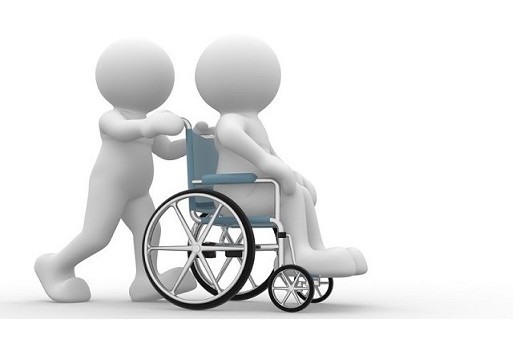 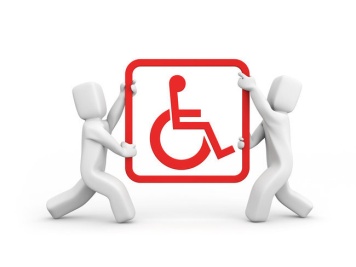 1. Библиотечное обслуживание взрослых инвалидовБиблиотечное обслуживание в МКУК ЦБС  Чесменского муниципального  района»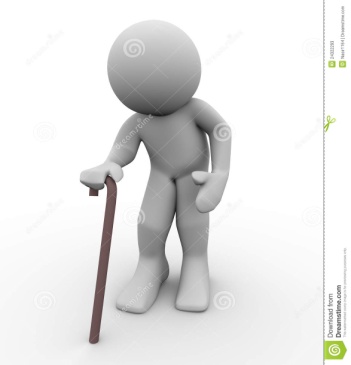 2. Библиотечное обслуживание незрячих и слабовидящих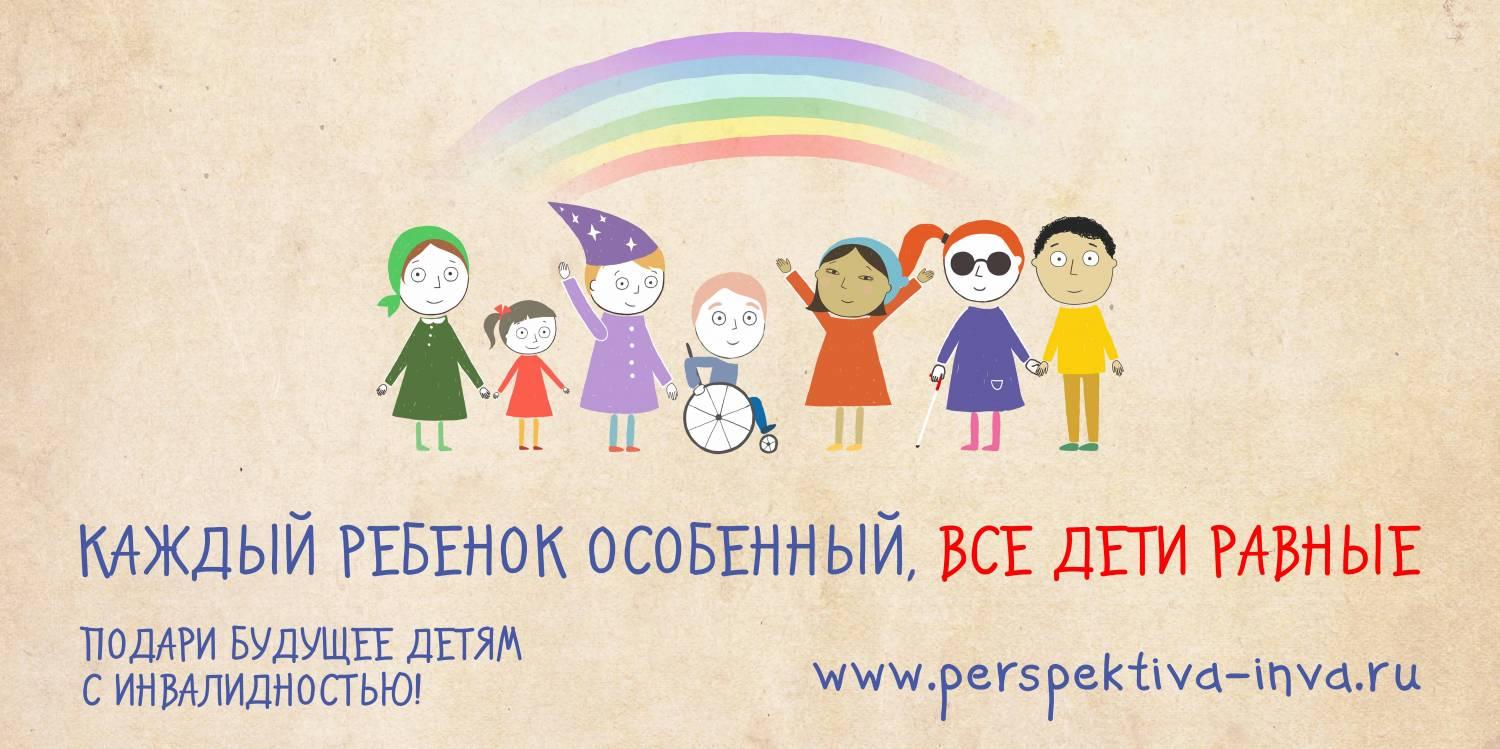 3. Библиотечное обслуживание детей с ограниченными возможностямиБиблиотечное обслуживание в МКУК ЦБС Чесменского муниципального района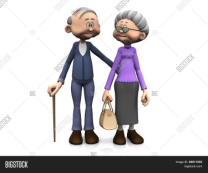 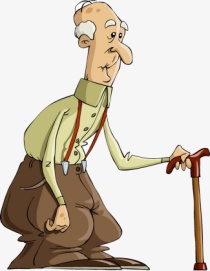 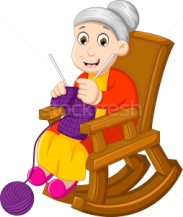 4. Работа с пожилыми людьмиСовместно с ОДП Надежда МБУ Комплексный центрпомогаем старшему поколению решить проблему организации культурного досуга. Предоставляем возможность встретиться с интересными людьми, пообщаться в непринуждённой обстановке, обрести новых друзей, реализовать свои творческие задумки. Посещение библиотечных мероприятий, чтение книг и периодики скрашивают жизнь пожилых людей, делают её полноценной и насыщенной событиями. Надо видеть, с каким удовольствием приходят к нам пенсионеры. Мы даём им возможность понять, что жизнь продолжается и после выхода на пенсию. Ведь появляется масса свободного времени, а провести его с пользой и увлекательно поможет библиотека и литературный клуб: «Искры пера», организованный при районной библиотеке, клуб «Надежда» организованный  Центром социального обслуживания по Чесменскому районуОрганизационное обеспечение1. Рекламная деятельность· информирование пожилого населения о социально-культурных мероприятиях, проводимых библиотекой· рекламное обеспечение мероприятий, проходящих в библиотеке (памятки, плакаты, календарики)· оформление поздравлений с праздниками.2. Комплектование фонда· подписка на газеты и журналы, наиболее популярные среди людей пожилого возраста· комплектование фонда литературой, наиболее приспособленной для чтения пожилых людей с ослабленным зрением (крупный шрифт) по направлениям:- художественная литература- литература по поддержке здоровья- литература по организации домашнего хозяйства, приусадебных участков и т.д.- справочная литература по работе с компьютером, медицине, психологии, праву, обществу.· приобретение аудиокниг, дисков с лучшими отечественными и зарубежными кинофильмами.
Библиотечное обслуживание в районной библиотекеМКУК ЦБС Чесменского муниципального района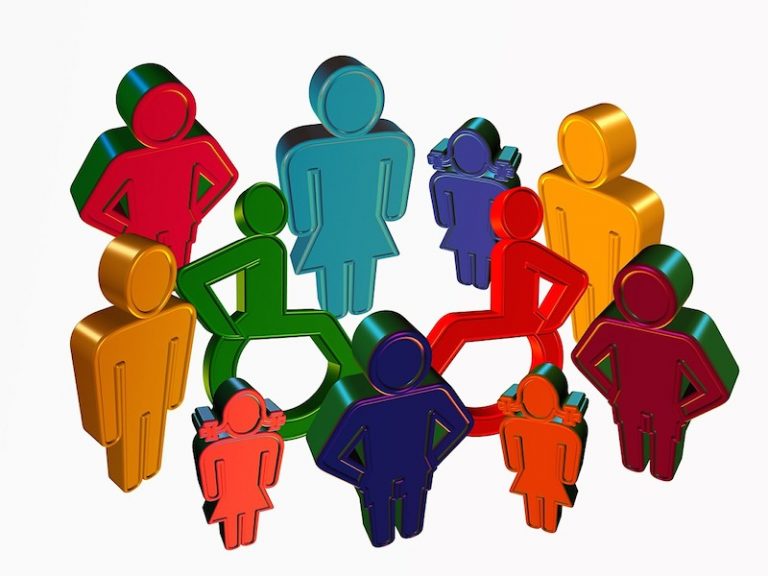 Организационное обеспечение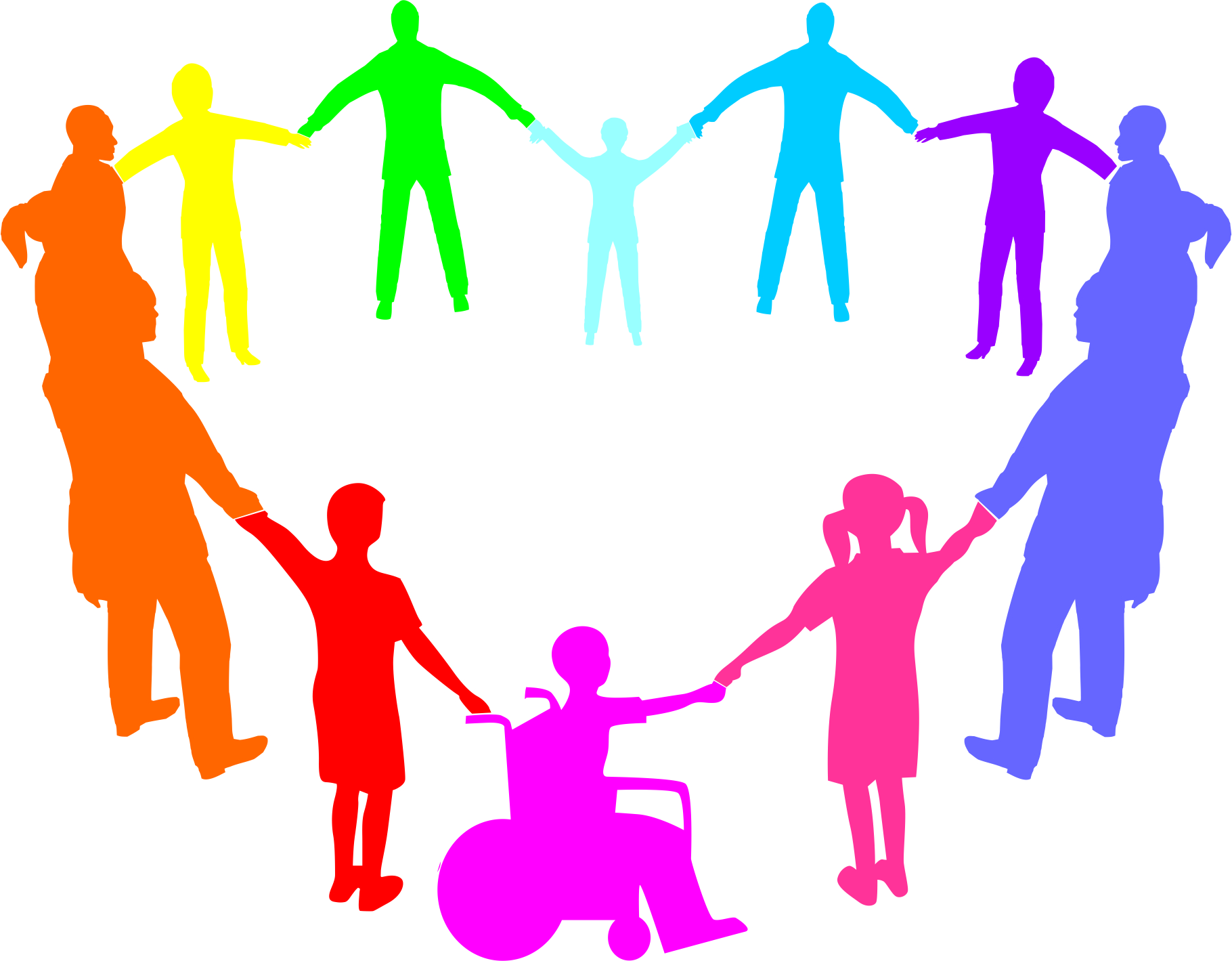 Ожидаемые конечные результаты реализации ПрограммыОбъёмы и источник финансированияЧастичное финансирование мероприятий Программы предусматривается за счет средств муниципальной программы «Развитие культуры и сохранение культурного наследия» на 2014-2018 годы.Объемы финансирования носят прогнозный характер и подлежат ежегодному уточнению в установленном порядке  на соответствующий финансовый  год.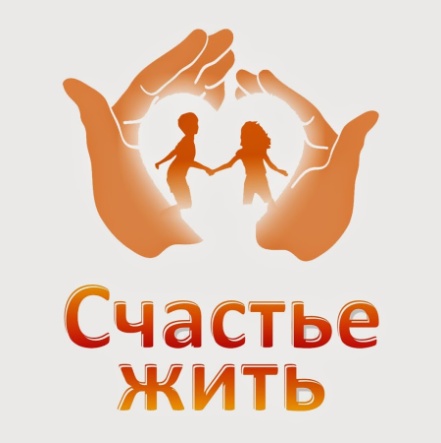 Оценка эффективности реализации ПрограммыДля оценки эффективности реализации программы будут использованы данные библиотечной статистики: количество проведенных мероприятий для пожилых людей,  количество посещений этих мероприятий и данные о новых пользователях библиотеки, количество выданной литературы  этой категории читателей.Важным критерием оценки  эффективности реализации Программы являются опросы и тестирование инвалидов и пожилых людей.	 №Название, формы работыСроки,ожидаемые итоги Ответственный1.Учет инвалидов, посещающих библиотеки самостоятельно В течение годаЦРБ2.Организация выставки поделок людей с ограниченными физическими возможностями «Полёт фантазии»1 кв. 2019 г.ЦРБ3.Обслуживание людей с ограниченными возможностями на дому1 раз в месяцЦРБ4.Разбор и рекомендация литературы по теме читательского запросаПо требованию ЦРБ5.Своевременное предоставление общественно-значимой информацииПо требованию ЦРБ6.Информирование читателей о новых поступленияхПо мере  поступления литературыЦРБ7.Поздравление с праздниками В течение года 8.Анкетирование «Большие и маленькие проблемы».Опрос «Библиотека глазами инвалида сегодня и завтра». Февраль (Привлечение внимания общественности и государственных структур к проблемам пожилых , инвалидов и людей с ограниченными возможностями).ЦРБИнформационная деятельностьСоздание базы данных по основным направлениям, интересующим данную категорию жителей:«Пенсионное законодательство»; «Как сохранить здоровье?» (поиск информации будет осуществляться по всем специализированным ресурсам Интернета).Деятельность ЦПИ на основе использования электронной правовой базы данных «КонсультантПлюс». Печать буклетов, дайджестов, памяток, закладок.Традиционные встречи пожилых людей с работниками пенсионного фонда и отдела социальной защиты.(Предоставление доступа к книжному фонду людям с ограниченными возможностями;Создание  условий для развития духовных и познавательных потребностей пожилым и людям с ограниченными возможностями.Развитие духовных и познавательных потребностей пожилым и людей с ограниченными возможностями.ЦРБЧас вопросов и ответов «Мы заслужили это право» (решение проблем по льготному обеспечению).Часы информации: «Защити свое завтра сегодня»; «Когда закон на твоей стороне» (вопросы по защите прав потребителей).Это повод обратить внимание  на людей старшего поколения, на их богатый жизненный опыт, жизненные позиции, традиции людей пожилого возраста, ветеранов, чья жизненная судьба тесно связана с судьбой села и края.Активизируется духовно-творческий потенциал личности пожилого человека и людей с ограниченными физическими возможностями, инвалидов.Развитие познавательных потребностей пожилым и людей с ограниченными возможностями.ЦРБМесячник «День белой трости».С 15 октября  по 15 ноября 2019гМесячник «Белой трости» призван привлечь внимание широкой общественности и правительства, а также органов местной власти, к необходимости решения острейших социальных проблем инвалидов по зрению, на защиту их прав и свобод, определенных федеральным и местным законодательством, на улучшение реальной жизни.ЦРБ1.Заказ литературы в Челябинскую областную специальную библиотеку для слепых1 раз в кв.ЦРБ2.Проведение массовых мероприятийПо заявкамЦРБ- День белой трости; - День инвалида 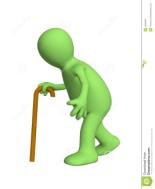 13 октября 2019 г.3 декабря 2019 г.ЦРБ3АКЦИЯ «ПОМОГИ МНЕ УВИДЕТЬ ЭТОТ МИР!»Международный день слепых - всемирная дата, призванная привлечь внимание людей к тем, кто навсегда потерял зрение и оказался в трудной жизненной ситуации.Этот день отмечается ежегодно, 13 ноября.Участники акции -  библиотека и  инициативное молодёжное движение «Новое время»Участники акции попробуют  вслепую прожить несколько минут и постараются  понять, что чувствуют незрячие люди, как они живут, ощущают и понимают этот мирhttps://yandex.ru/images/search?p=4&text=молодежные%20организации%20милосердия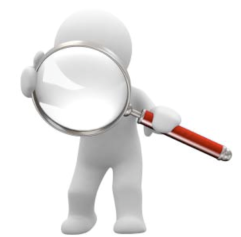 4«Вечный отзвук Любви и Надежды!» - вечер-диалог (к Международному дню инвалидов)5Мероприятия в клубе «Надежда»Тематический вечер с показом видео-презентации “Удивительные штрихи об удивительном человеке”к 100 летию со дня рождения Д.Гранина6Литературный вечер-открытие: «Неразгаданная тайна Гоголя» из цикла мероприятий «Вокруг наследия Н.В.Гоголя» к 200 летию со дня рождения:Март 2019г.ЦРБ7Цикл мероприятий «Сопричастный всему живому», посвященный  95 - летию со дня рождения В.П. Астафьева.Литературный вечер, посвященный памяти В.П.Астафьева «О, я недаром в этом мире жил...»Литературно-музыкальная гостиная по творчеству В.П. Астафьева. «Окна родного дома» Апрель 2019 Май 2019ЦРБ8Цикл мероприятий  к 205-ЛЕТИЮ М. Ю. ЛЕРМОНТОВА«День с писателем» : «МЯТЕЖНЫЙ ПАРУС ЛЕРМОНТОВА»Литературно-музыкальная композиция: «Под белым парусом надежды и мечты» Вечер забытой  книги:  «Потомок,  ты  меня  прочти!» 
ВЕЧЕР ПАМЯТИ :Великой Победе посвящается: музыкальная композиция «Наш цветущий и поющий звонкий май» и выставка пластинок, СД-дисков, книг, периодических изданий, нотной литературы.Литературный час«Идет весна победным маем» Ко Дню солидарности в борьбе с терроризмом. «Трагедия Беслана в наших сердцах»  День  милосердия" В любом случае твори добро…"о матере ТЕРЕЗЕВечер – портрет «Во главе ополчения» Ноябрь 2019,20209Шорт – обозрение«Книги – лауреаты премий»Май 2019 г.ЦРБВечер-портрет «Сам удивляюсь, чего только я не делывал на своей научной жизни. И сделано, думаю, недурно», - писал Д.И. Менделеев в 1899г.-150 лет со дня создания таблицы Менделеева.2019 год — Перекрестный год культуры и туризма России и Турции.ДЕНЬ ТУРЕЦКОЙ КУЛЬТУРЫ: -Обзор «Турция: история и современность» -Виртуальный  вечер-путешествие   «Разные страны, разные нравы:ТУРЦИЯ…»-Час  информации:«Россия — Турция: 500 лет соседства»-Тематический вечер:«Кухня Турции: от древности до наших дней»;«Кофе по-турецки»2019 год объявлен ООН Международным годом языков коренных народов:Информационный час: «Языки – основа мирового культурного наследия»Литературный калейдоскоп «Тепло и свет родного дома»ГОД ТЕАТРА: Вечер любимого актера «Браво!!!»информационный диалог "Реальные опасности нереального мира"ПРАЗДНИК:ДЕНЬ СЕМЬИ ЛЮБВИ И ВЕРНОСТИ «Прославлены и венчаны на небеса» 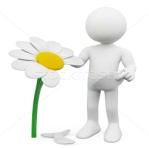 10Вечер отдыха  ко дню пожилого человека «Пусть будет тёплой осень жизни»11Обзор выставки «Навстречу незрячему»Октябрь 2019 г.ЦРБ12Тематический час «Видящие сердцем»Ноябрь 2019 г.ЦРБ13Оказание помощи в подготовке и проведении мероприятийВ течение годаЦРБ14Выполнение справокВ течение годаЦРБПроведение выставки творческих работ детей - инвалидовДекабрь 2016 г.РДБПроведение массовых мероприятий:Праздник детства, посвященный Дню защиты детей Июнь 2016 г.РДБДень инвалидов «В каждом человеке – маленькое солнце» (совместно с приходом храма Николая Чудотворца с. Чесма)Декабрь 2016 г.РДБПроведение мероприятий по заявкамВ течение годаРДБОбслуживание детей – инвалидов, прикованных к дому, посещение на домуВ течение годаРДБ, Подбор литературы, выполнение справокВ течение годаРДБ Приглашение к участию в конкурсах, викторинах, развлекательных и познавательных мероприятияхВ течение года РДБНаправление  «Здоровье пожилых »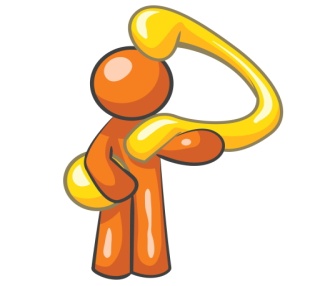 Планируем проводить дни информации, круглые столы, беседы, часы здоровья, направленные на сохранение и укрепление здоровья пожилых и инвалидов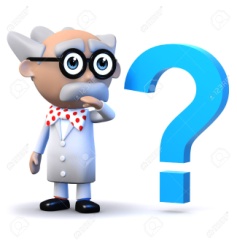 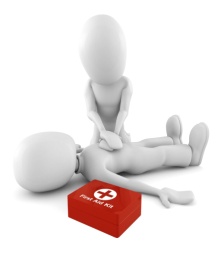 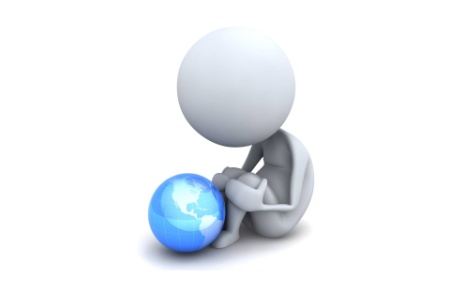 Направление  «Здоровье пожилых »Планируем проводить дни информации, круглые столы, беседы, часы здоровья, направленные на сохранение и укрепление здоровья пожилых и инвалидовНаправление  «Здоровье пожилых »Планируем проводить дни информации, круглые столы, беседы, часы здоровья, направленные на сохранение и укрепление здоровья пожилых и инвалидовНаправление  «Здоровье пожилых »Планируем проводить дни информации, круглые столы, беседы, часы здоровья, направленные на сохранение и укрепление здоровья пожилых и инвалидовНаправление  «Здоровье пожилых »Планируем проводить дни информации, круглые столы, беседы, часы здоровья, направленные на сохранение и укрепление здоровья пожилых и инвалидов1Обзор «Добрые вести для вашего здоровья»маймайклуб «Надежда»2Выставка – демонстрация «К здоровью – через книгу»апрельапрельЦРБ3Просмотр литературы «Семейный доктор»июльиюльЦРБ4Информационный час «Уроки о вечном , добром и прекрасномиюньиюньклуб «Надежда»5Викторина «Здоровье – это не все, но все без здоровья ничто»апрельапрельклуб «Надежда»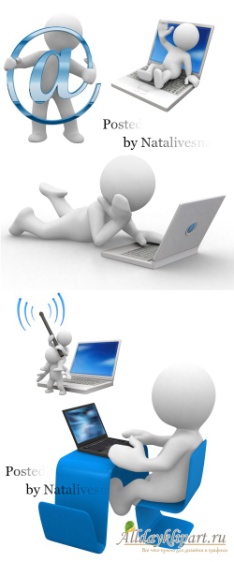 Направления: духовно-нравственное и социально-значимое, информационно-просветительское, культурно-досуговая деятельность 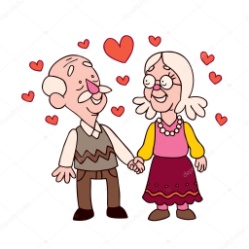 Направления: духовно-нравственное и социально-значимое, информационно-просветительское, культурно-досуговая деятельность Направления: духовно-нравственное и социально-значимое, информационно-просветительское, культурно-досуговая деятельность Направления: духовно-нравственное и социально-значимое, информационно-просветительское, культурно-досуговая деятельность Направления: духовно-нравственное и социально-значимое, информационно-просветительское, культурно-досуговая деятельность 1Час  патриотизма «Годы блокады в архив не сдадут…»75 лет с начала операции по снятию блокады Ленинграда (1944)25 января 2019  25 января 2019  клуб «Надежда»2Вечер памяти «Девочка  из блокадного Ленинграда»
(Посвящается Тане Савичевой)29 января 201929 января 2019клуб «Надежда»3Беседа –полемика « От семьи дорожка к роду и народу»(ж-л Библиополе  №10-2007)январь 2018январь 2018клуб «Надежда»4«У каждого своя дорога к храму»-Встреча с Отцом Артемием настоятелем Храма Стятителя Николая апрельапрельЦРБ5Вечер - портрет «Основной мотив моей жизни - продвинуть человечество хоть немного вперед»-160 лет со дня рождения К.Э. Циолковскогосентябрьсентябрьклуб «Надежда»6Вечер -портрет"Век живи - век люби" (по творчеству В. Г. Распутина) к 80 летию со дня рождения7Обзор периодики (журналы для женщин)февраль 2018 г.февраль 2018 г.ЦРБ8Литературный вечер «Поэзия звездных высот» 80 лет со дня рождения В. В. Терешковой(6  марта  1937),  первой женщины летчика-космонавта.март  2018 г.март  2018 г.ЦРБ9Информационный час: «Свидание с талантом…»августавгуст10Конкурс на лучший рецепт осенних заготовок «Осенины» – сентябрьсентябрь(клуб «Надежда»)11Вечер отдыха: «Ее величество- музыка»мартмарт(клуб «Надежда»)12Гений ХХ века ( Д.Шостакович)апрельапрель(клуб «Надежда»)13Поэтический вечер «Красною кистью рябина зажглась, падали листья, я родилась…»125 лет со дня рождения русской поэтессы, прозаика, переводчицы, крупнейшего поэта XX века Марины  Ивановны Цветаевой (1892-1941)февральфевраль14 Семейные посиделки:- «Я и моя семья»;- «Раскрой свой мир – ты не один»;- «Сердце матери – исток добра»;- «Мир, в котором тебя любят»Март,апрельМарт,апрель(клуб «Надежда»)15 Музыкально- поэтический вечер «Его ослепительный миг» (Л.Дербенев)июльиюль(клуб «Надежда»)16 Литературно-музыкальная композиция «Военных лет звучат мотивы»;маймайЦРБ17Литературно- музыкальная композиция « Свой первый шаг оставила, едва успев шагнуть» (Творчество Т.Снежиной)-февральфевраль(клуб «Надежда»)18Выставка-обзор «60+ или элегантный возраст»маймай19Обзор «Седые волосы – награда за честно прожитые годы» сентябрьсентябрь20Видео-просмотр «Под звуки музыки прошедшее встаёт...». августавгуст(клуб «Надежда»)21Конкурс «Наши внуки — наша гордость». Выставка «Пусть звёзды светятся в твоих глазах». сентябрьсентябрь22Обзор литературы «Прекрасен мир любовью материнской» ноябрьноябрь(клуб «Надежда»)23Выставка «Мягкий свет улыбки доброй!» ноябрьноябрь24Выставка рукоделия «Свой дом украшу я сама»ноябрьноябрь25 Выставка-ярмарка «Урожайная грядка» сентябрьсентябрь26Ярмарка – продажа «Наши руки не для скуки»июльиюль27 Развлекательная программа «Как на масляной неделе»февральфевраль(клуб «Надежда»)28 Посиделки «Чудо рождественской ночи» январьянварь(клуб «Надежда»)29Фольклорный праздник «Спас – всего про запас»августавгуст(клуб «Надежда»)30Декада обслуживания пожилых людей «Не прервётся связь поколений»1.Вечер-диалог «И чайку попить, и книгу обсудить» 2.Литературный  вечер «Спасибо, Жизнь, за  то, что вновь приходит день…».3. Устный  журнал  с  ЭП «Профилактика  старения – в бесконечности движения»Декабрь Декабрь 31День инвалида. Праздничная программа «Нести миру добро и красоту».декабрьдекабрь32Районный поэтический конкурс «Поэзия добра».апрельапрель33 «Возраст мудрости» – литературно-музыкальная гостиная (1 октября – Международный день пожилых людей) (клуб «Добрые встречи»)октябрьоктябрь(клуб «Надежда»)34Праздничный вечер «Вальс листопада»октябрьоктябрьЦРБ35Библиотерапия- Презентация «Книги, которые помогают жить»;: - Познавательный час «Что, когда и почему?»;Ноябрь, декабрь Ноябрь, декабрь ЦРБ36Обслуживание людей, прикованных к дому1 раз в месяц1 раз в месяцЦРБ37Разбор и рекомендация литературы по теме читательского запросаПо требованиюПо требованиюЦРБ38Своевременное предоставление общественно-значимой информацииПо требованиюПо требованиюЦРБ39Информация читателей о новых поступленияхПо мере поступления литературыПо мере поступления литературыЦРБ40Проведение массовых мероприятийПо требованиюПо требованиюЦРБ41Работа с домом престарелых с. ТарутиноВ течение годаВ течение года42Литературно-музыкальная гостиная «Вы прекрасны, женщины России».Март 2018 г.Март 2018 г.(клуб «Надежда»)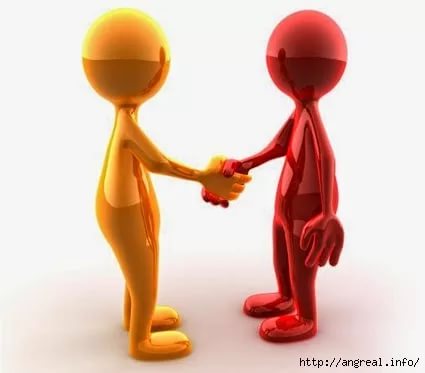 Работа с Советом ветеранов, 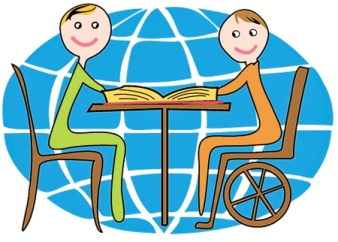 обществом «Дети войны»: Массовая работа: Планируем организовать добрую традицию в День пожилых людей собирать в библиотеке людей, которые работали на ликвидированных ныне предприятиях села.Мероприятия организовывать совместно с администрацией села.Первую встречу из цикла «Моя судьба – моё предприятие» организовать с бывшими работниками  «Сельхозтехники»,затем в 2019 году на очереди  - «Сельхозхимия»,  в 2020 году пригласить  тех, кто трудился на «Хлебоприёмном предприятии» (ХПП), в 2020 году чествовать тружеников «Маслозавода» и так далее.Библиотечные сотрудники проведут небольшой экскурс в историю организации,Вспомним всех почётных работников, внёсших существенный вклад в развитие данного предприятия, а также можно представить развлекательно - игровую программу, которая наряду с концертными номерами в исполнение педагогов и  учащихся детской школы искусств создаст настроение у пенсионеров.Затем пенсионеры с удовольствием продолжат общение друг с другом за праздничным столом. В память о встрече каждому будет вручаться небольшой сувенир.Работа с Советом ветеранов, обществом «Дети войны»: Массовая работа: Планируем организовать добрую традицию в День пожилых людей собирать в библиотеке людей, которые работали на ликвидированных ныне предприятиях села.Мероприятия организовывать совместно с администрацией села.Первую встречу из цикла «Моя судьба – моё предприятие» организовать с бывшими работниками  «Сельхозтехники»,затем в 2019 году на очереди  - «Сельхозхимия»,  в 2020 году пригласить  тех, кто трудился на «Хлебоприёмном предприятии» (ХПП), в 2020 году чествовать тружеников «Маслозавода» и так далее.Библиотечные сотрудники проведут небольшой экскурс в историю организации,Вспомним всех почётных работников, внёсших существенный вклад в развитие данного предприятия, а также можно представить развлекательно - игровую программу, которая наряду с концертными номерами в исполнение педагогов и  учащихся детской школы искусств создаст настроение у пенсионеров.Затем пенсионеры с удовольствием продолжат общение друг с другом за праздничным столом. В память о встрече каждому будет вручаться небольшой сувенир.Работа с Советом ветеранов, обществом «Дети войны»: Массовая работа: Планируем организовать добрую традицию в День пожилых людей собирать в библиотеке людей, которые работали на ликвидированных ныне предприятиях села.Мероприятия организовывать совместно с администрацией села.Первую встречу из цикла «Моя судьба – моё предприятие» организовать с бывшими работниками  «Сельхозтехники»,затем в 2019 году на очереди  - «Сельхозхимия»,  в 2020 году пригласить  тех, кто трудился на «Хлебоприёмном предприятии» (ХПП), в 2020 году чествовать тружеников «Маслозавода» и так далее.Библиотечные сотрудники проведут небольшой экскурс в историю организации,Вспомним всех почётных работников, внёсших существенный вклад в развитие данного предприятия, а также можно представить развлекательно - игровую программу, которая наряду с концертными номерами в исполнение педагогов и  учащихся детской школы искусств создаст настроение у пенсионеров.Затем пенсионеры с удовольствием продолжат общение друг с другом за праздничным столом. В память о встрече каждому будет вручаться небольшой сувенир.Работа с Советом ветеранов, обществом «Дети войны»: Массовая работа: Планируем организовать добрую традицию в День пожилых людей собирать в библиотеке людей, которые работали на ликвидированных ныне предприятиях села.Мероприятия организовывать совместно с администрацией села.Первую встречу из цикла «Моя судьба – моё предприятие» организовать с бывшими работниками  «Сельхозтехники»,затем в 2019 году на очереди  - «Сельхозхимия»,  в 2020 году пригласить  тех, кто трудился на «Хлебоприёмном предприятии» (ХПП), в 2020 году чествовать тружеников «Маслозавода» и так далее.Библиотечные сотрудники проведут небольшой экскурс в историю организации,Вспомним всех почётных работников, внёсших существенный вклад в развитие данного предприятия, а также можно представить развлекательно - игровую программу, которая наряду с концертными номерами в исполнение педагогов и  учащихся детской школы искусств создаст настроение у пенсионеров.Затем пенсионеры с удовольствием продолжат общение друг с другом за праздничным столом. В память о встрече каждому будет вручаться небольшой сувенир.Работа с Советом ветеранов, обществом «Дети войны»: Массовая работа: Планируем организовать добрую традицию в День пожилых людей собирать в библиотеке людей, которые работали на ликвидированных ныне предприятиях села.Мероприятия организовывать совместно с администрацией села.Первую встречу из цикла «Моя судьба – моё предприятие» организовать с бывшими работниками  «Сельхозтехники»,затем в 2019 году на очереди  - «Сельхозхимия»,  в 2020 году пригласить  тех, кто трудился на «Хлебоприёмном предприятии» (ХПП), в 2020 году чествовать тружеников «Маслозавода» и так далее.Библиотечные сотрудники проведут небольшой экскурс в историю организации,Вспомним всех почётных работников, внёсших существенный вклад в развитие данного предприятия, а также можно представить развлекательно - игровую программу, которая наряду с концертными номерами в исполнение педагогов и  учащихся детской школы искусств создаст настроение у пенсионеров.Затем пенсионеры с удовольствием продолжат общение друг с другом за праздничным столом. В память о встрече каждому будет вручаться небольшой сувенир.Выставки изобразительного и прикладного искусства 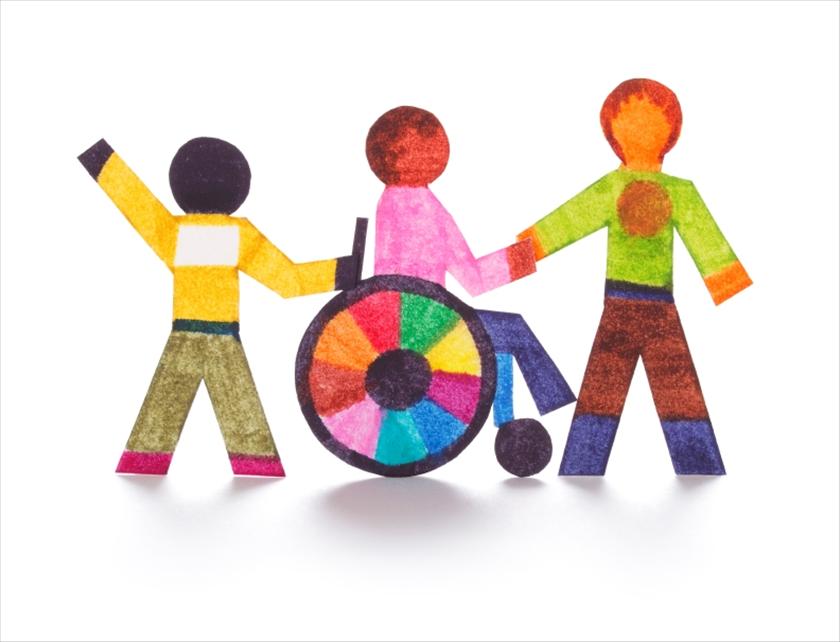 людей  пожилого  возрастаВыставки изобразительного и прикладного искусства людей  пожилого  возрастаВыставки изобразительного и прикладного искусства людей  пожилого  возрастаВыставки изобразительного и прикладного искусства людей  пожилого  возрастаВыставки изобразительного и прикладного искусства людей  пожилого  возраста1 «Чудо  чудное, диво  дивное»январьЦРБЦРБ2Выставки  творческих  работ «Волшебные  предметысвоими руками»ЦРБЦРБ3Книжная выставка «Бабушка рядышком с дедушкой» ЦРБЦРБ4Книжная  выставка с предметным рядом «Книги  на-шей молодости»ЦРБЦРБ5Книжная выставка «Бабушкина книга: старинные рецепты».ЦРБЦРБ7Выставка-демонстрация «Секреты  бабушкиныхблюд».ЦРБЦРБ8Книжная выставка (12 июня – День России) «Я говорю с моей Россией…» – ЦРБЦРБ9Книжная выставка «Литературная беседка» – ЦРБЦРБ10«Дом вести, не рукавом трясти» – книжная выставкаЦРБЦРБ11«Шел солдат во имя жизни» – книжная выставка -память (3 декабря – День неизвестного солдата)ЦРБЦРБ12«…Поэтом обречённая быть…» – книжная выставка-портрет (8 октября 125 лет со дня рождения М. Цветаевой)ЦРБЦРБ13«Осенние яблоки жизни» – книжная выставка (1 октября – Международный день пожилых людей)ЦРБЦРБ14ЦРБЦРБЦРБЦРБ1Партнеры МКУК ЦБС:Приход храма Николая Чудотворца с. Чесмы.Центр социальной помощи населения.Совет ветеранов.Общество «Дети войны».В течение годаЦРБ, филиалы2Рекламная деятельность:Разработка и распространение рекламы о мероприятиях;Создание электронной презентации «Свет мысли и духа» о просветительской деятельности МКУК ЦБС.В течение годаЦРБ3Справочно-библиографическое и информационное обслуживание людей с ограниченными возможностями:Составление буклета «Проблемы инвалидности»;Составление буклета «Твое увлечение – это целый мир»;Составление методического пособия «Опыт работы библиотек с людьми с ограниченными возможностями»В течение годаЦРБЦРБМетодгруппа 4Повышение квалификации специалистов библиотек:Участие в семинарах, конференциях, проектах, по работе с данной категорией людейВ течение годаСпециалисты ЦБС-Повышение уровня социальной  адаптации пожилых людей и упрочение социальных связей;-Увеличение количества пользователей библиотеки – людей пожилого возраста;-Обеспечение более широкого доступа пожилых людей к просветительским, информационным и развлекательным  программам, современным информационным технологиям (увеличение числа посещений);-Повышение роли  граждан старшего поколения в общественной жизни.